附件6：湖南农业大学21日线上朋辈心理互助成长小组活 动 方 案一、活动主题同心传乐 成长园地二、活动目的本次活动以线上团体心理互助的形式，帮助大家在居家隔离期舒缓学习生活压力，扩展人际交往圈，并提供线上朋辈帮扶渠道，帮助青年学子健康快乐成长。活动时间2020年5月22日-6月14日活动对象湖南农业大学全日制本科生活动形式线上团体心理互助小组。利用“HNAU同心战疫心理互助”QQ群，开展丰富多彩的线上团体心理辅导活动，实现朋辈心理互助。活动内容5月22日至23日，报名者可填活动资格申请问卷（扫描右方二维码），申请审核通过后，即可进入QQ群成为线上互助成长小组成员，成员将被编入不同小组，由组长带领开展活动。具体活动类型如下：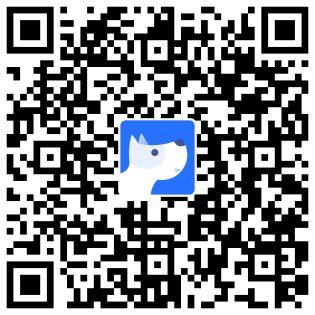 （一）21天习惯养成计划入群成员均要求制定一个计划，即打算在活动21天中养成的一个良好行为习惯，如练字、背单词等。活动正式开始后，需在朋友圈或QQ空间完成每日打卡，打卡情况由小组长登记。集章打卡周任务解锁    活动为其三周，每周布置一个主题任务，如主题观影，邀请成员参与影片讨论与分享，专业观后感；或开展“为你读诗”，每日语音夜读；或“与陌生人道晚安”——朋辈关爱计划。周日晚线上团辅活动     每周日晚组织线上桌游活动，可以与小组成员体验线上游戏，提升人际交往技能。不定期线上心理沙龙     不定期通过线上云平台开展“朋辈心理互助技巧”“心理咨询的奥秘”等线上心理沙龙或师生心理论坛，分享心理知识。随时随地的心灵树洞     群内有受过专业培训的朋辈心理互助员，成为你的线上树洞，为你分忧解难（注：线上朋辈辅导并不是心理咨询，如有心理援助需求，可通过朋辈心理互助志愿者转介至“湖南省高校疫情心理援助平台”或“湖南农业大学线上心理援助平台QQ：2540257868）。注意事项1.本活动主办方为湖南农业大学心理健康教育会，其活动最终解释权由主办方所有。2.活动中表现突出的小组成员将获得活动纪念品一份。